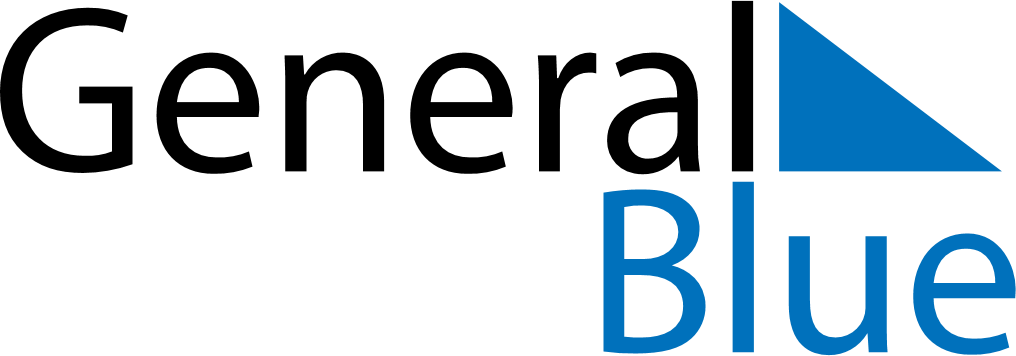 April 2025April 2025April 2025ChinaChinaMondayTuesdayWednesdayThursdayFridaySaturdaySunday123456Qingming Festival789101112131415161718192021222324252627282930